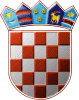 REPUBLIKA HRVATSKA KRAPINSKO-ZAGORSKA ŽUPANIJAGRAD ZLATAR GRADONAČELNIKKLASA: 245-01/24-01/02URBROJ: 2140-07-03/10-24-3Zlatar, 19.02.2024.GRAD ZLATARGRADSKO VIJEĆEPREDMET: Godišnji provedbeni plan unaprjeđenja zaštite od požara za područje Grada Zlatara za 2024. godinudonošenje; traži seTemeljem članka 28. Poslovnika Gradskog vijeća Grada Zlatara („Službeni glasnik Krapinsko-zagorske županije“ broj 27/13, 17A/21, 54A/21) dostavlja se na raspravu i usvajanje Godišnji provedbeni plan unaprjeđenja zaštite od požara za područje Grada Zlatara za 2024. godinu.Temeljem odredbi Zakona o zaštiti od požara („Narodne novine“, broj 92/10, 114/22), Procjene ugroženosti od požara i tehnoloških eksplozija Grada Zlatara i Godišnjeg provedbenog plana unaprjeđenja zaštite od požara za područje Krapinsko-zagorske županije za 2024. godinu, ovlašteni izrađivač Ustanova za obrazovanje odraslih za poslove zaštite osoba i imovine „DEFENSOR“ iz Varaždina, Zagrebačka 71, izradio je prijedlog Godišnjeg provedbenog plana unaprjeđenja zaštite od požara za područje Grada Zlatara za 2024. godinu.Sukladno članku 13. stavku 9. Zakona o zaštiti od požara („Narodne novine“, broj 92/10, 114/22) prije donošenja Godišnjeg provedbenog plana unaprjeđenja zaštite od požara za područje Grada Zlatara za 2024. godinu provedeno je javno savjetovanje s javnošću. Slijedom navedenog, predlaže se Gradskom vijeću donošenje akta u prilogu.GRADONAČELNICAJasenka Auguštan-Pentek, bacc.oec.